SRILANKA BADMINTON JUNIOR INTERNATIONAL EVENTS  PARTICIPATIONJANUARY’ 2022FEBRUARY’ 2022MARCH 2022APRIL 2022CONTD..............MAY 2022JUNE 2022		TRAINING ONLYJULY 2022AUGUST, SEPTEMBER 2022 	TRAINING ONLYOCTOBER 2022NOVEMBER 2022		TRAINING ONLYDECEMBER 2022BADMINTON ASIA EVENTS NOT FINALISED BY BAC TO DECIDE ON THE ASIAN CIRCUITPALITHA HETTIARACHCHIVice PresidentChairman National PoolSrilanka BadmintonSWE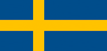 28 -30Swedish Junior 20222021-11-11Junior International SeriesUppsalaRI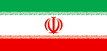 02 -05Iran Junior International Series 20222021-11-18Junior International SeriesShirazMLT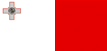 03 -06Malta Junior International 2022 presented by VICTOR2021-11-11Junior International SeriesCospicuaHUN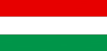 10 -1312th MULTI ALARM Hungarian Junior International Championships 2022 presented by VICTOR2021-11-16Junior International SeriesPécsITA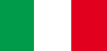 25 -27Italian Junior 2022-Junior International ChallengeMilanoUGA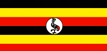 28 -02Uganda Junior International 20222021-11-18Junior Future SeriesKampalaNED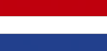 02 -06YONEX Dutch Junior International 20222021-11-24Junior International Grand PrixHaarlemGER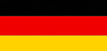 09 -13YONEX German Junior 2022-Junior International Grand PrixBerlinESP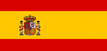 18 -20IBERDROLA Spanish Junior Open 2022-Junior International SeriesOviedoISR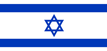 24 -26AMOT Israel Junior 2022-Junior International SeriesRishon Le ZionUKR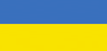 31 -03Ukraine Junior 2022-Upgraded Junior Future SeriesDniproFRA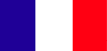 07 -10ADIDAS Alpes International U19 20222021-11-24Junior International SeriesVoironCYP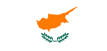 15 -17Cyprus Junior 2022-Junior International SeriesNicosiaSWE29 -01Stockholm Junior 2022-Junior International SeriesTäbyESP10 -12IBERDROLA Spanish Junior International 2022-Junior International SeriesLa NucíaCRO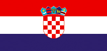 16 -19Croatia VALAMAR Junior Open 20222021-10-29Junior International ChallengeDubrovnikBUL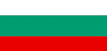 23 -26Bulgarian Junior Open Championship 2022-Junior International ChallengePazardzhikBUL11 -14Bulgaria Junior International 2022-Junior International SeriesSvilengradKOR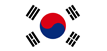 24 -30Korea Junior International Challenge 2022-Junior International ChallengeMiryangPOL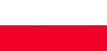 15 -18Polish U19 International 2022-Junior International Seriestbc